Uwaga zmiana!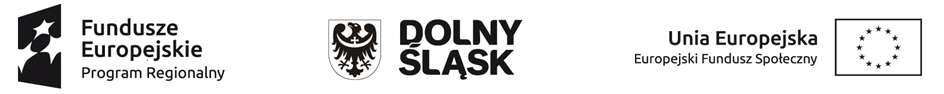 Do planowanego harmonogramu zajęć z rytmiki w ramach projektu „Dolnośląskie żłobki II” w ramach Regionalnego Programu Operacyjnego Województwa Dolnośląskiego na lata 2014-2020 współfinansowanego               ze środków Unii Europejskiej w ramach Europejskiego Funduszu Społecznego.  Numer i nazwa Działania: 8.4 Godzenie życia zawodowego i prywatnego          w Publicznym Żłobku w Wińsku z filią w Głębowicach na miesiąc październik 2021 dodaje się zajęcia, które odbędą się dnia 29.10.2021 r.         w godzinach: 14:30 – 16:00                                                                                   Dyrektor Żłobka                                                                                       Diana Zioła